以非伊斯兰的方式宣扬伊斯兰الدعوة إلى الإسلام<اللغة الصينية >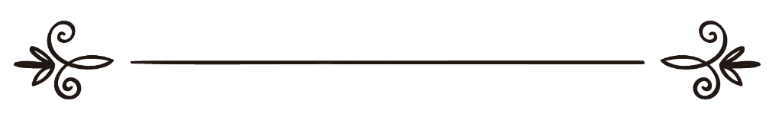 编审：伊斯兰之家中文小组مراجعة: فريق اللغة الصينية بموقع دار الإسلام以非伊斯兰的方式宣扬伊斯兰伊斯兰的方式是符合古兰圣行的方式，非伊斯兰的方式就是违背古兰圣行的方式。评判一个内容的传播是否符合伊斯兰，不是看包装和口号，而是实事求是地回到古兰圣训的教导。任何人也不可自诩自己的方式就是古兰圣训的方式，除非确实吻合先知的做法。从广义上而言，古兰圣训从整体上可以分为两个方面：内容和方法。六大信仰，五大功修，是伊斯兰的基本内容，如何实践则是方法。而狭义的方法就是指具体对他人传播伊斯兰时所采用的方法。仅仅知道内容，却不用正确的伊斯兰方法，传播的不是真正的伊斯兰。今天伊斯兰世界思想、信仰的混乱，跟没有正确的方法有着密切或者直接的关系，不得不引起我们的重视。伊斯兰是真理的宗教，其传播也需要用正确的方法。使用正确的方法——也就是伊斯兰的方法传播伊斯兰不是可有可无的边缘问题，它对于向他人传达伊斯兰是重中之重的问题，是属于主命。安拉告诫我们说：“你当凭智慧和优美的劝诫召人于你的主的道路，当以最美好的方式与他们辩论，你的主确是最知道迷路之人的，也是最知道遵循正道之人的”——《古兰经》蜜蜂章125节。这一节《古兰经》信士经常会诵读到，它跟命令礼拜、斋戒、朝觐同属于一部经典。可是我们离它有多远呢？使用正确的方法由于是立法者的要求，所以就成为教门的一部分了，因为伊斯兰教的内容就是：立法者所规定的内容。作为穆斯林必须给予它应有的重视，不该只采纳一部分，而放弃一部分。伊斯兰的使命是怜悯全世界，可是狭隘者把非穆斯林统统看成自己的敌人，不曾想着如何用智慧的语言和方法阐明伊斯兰，还自认为信仰已经达到至高的境界了。安拉说：“我派遣你，只是为了怜悯众世界”。“从你们同族中的使者确已经来临你们了，你们的遭遇令他感觉承重，他渴望你们（得正道），对信士是仁爱的 怜悯的。”——《古兰经》忏悔章128节。安拉还说：“没有因宗教而跟你们作战、也没有将你们从自己的家园驱逐出去的那些人，安拉不禁止你们对他们行善和公正地对待他们。安拉确喜爱公道者。” ——《古兰经》受考验的妇人8节。而有些同胞不仅仅用狭隘的思想对待非穆斯林，就是对待一部分穆斯林也总是看不顺眼，总是想方设法树立自己的假想敌，把一部分穆斯林兄弟当做对头，想方设法剥夺其信仰成分！下面抛砖引玉，提出几个伊斯兰的方法，希望大家注重这一领域。以保证我们的工作得到安拉的接受。一件善功要得到安拉的接受，不仅要有虔诚的举义，还需要符合伊斯兰的方法。传播伊斯兰，而不用伊斯兰的方法，想当然地以自己的主观方法行事，这只会给伊斯兰画蛇添足，丑化伊斯兰原本纯洁美好的形象，跟抢劫财 物而用于善事是一个道理。“……安拉是美好的，他喜爱美好……”——《穆斯林圣训集》。言归正传，下面列举几个古兰圣训要求的方法： 1、智慧哲理是传播伊斯兰的基本要求。智慧的基础是正确的知识和领悟。当然从本质上讲，是安拉的赏赐。 2、中正适中。这一条大家都耳熟能详，在此略过。 3、辩论要用优美的言辞，目的是为了阐明真理，而不是捍卫一种潮流或者派别。 4、从重点开始，循序渐进。先知派遣穆阿兹到也门的时候，对他的叮嘱为证。他要针对的是有经典的人。先知首先是让他传播信主独一，和承认先知的使命。如果他们服从了或者落实了，再告诉他们每天要礼五番拜……（原文见《穆斯林圣训集》）。 5、用柔和的方法。安拉说：“凭借安拉的怜悯，你能温和地对待他们。你若是粗暴的，心硬的，他们必定离你而去。你当原谅他们，为他们求恕饶，跟他们协 商事务……”—— 《古兰经》伊姆兰家属章159节。先知说：“你当保持柔和，远离暴力和丑言丑行。”——《布哈里圣训集》。另外，一个游牧人来到清真寺后就开始小便，众人急于制止，先知禁止了他们，而是让他小便完。之后让人用一桶水冲洗小便之地。同时把他叫到跟前，为其阐明：清真寺是记主、礼拜和诵读古兰的地方，不适合小便和污秽（原文见布哈里和穆斯林圣训集）。从这一伟大的圣训中，伊斯兰学者们总结出了许多宝贵的方法，其中一条是：制止一件罪恶会导致更大的罪恶或者 类似罪恶时，应该放弃该制止行为。下面第5条跟此内容有所重合。 6、不以小坏大，照顾全体利益。这一标准的衡量是照顾群众的信仰和现实利益。后代比协议中先知为了避免双方开战、死伤无辜，为了获取和平进入麦加，同 意古赖氏方面提出的要求，不以 “安拉的使者穆哈默德”为合同的签名，而改用“阿布顿拉之子穆哈默德 。此外阿伊莎传述的圣训中提到，先知为了照顾一些新加入伊斯兰的信士的信仰，避免给其造成混乱等不利因素，放弃把按照易卜拉欣所立的基石重建天房。相比之下，不符合伊斯兰的方法都是错误的方法,与上面的几个方法相对的就有： 1、不学无术，对伊斯兰处于一知半解状态，就开始凭热情传播伊斯兰。这种人，首先应该学习基本的伊斯兰知识。对他这种状况来说，首先学习必备的知识， 就是伊斯兰的传播了，因为这样的人在伊斯兰中还属于应受教育的对象，而他能够主动去完成这一义务，当然是“帮了伊斯兰一个忙”。也就是说，从此伊斯兰少了 一个对教门无知的信众，而多了一个明智的穆斯林，甚至已经能够用正确的方式传播一些伊斯兰宗教知识。 2、跟中正相对的，自然是偏激、极端、怠慢等负面。这个方面也是不言而喻的了。 3、与人辩论，口出污言秽语，低俗不堪，最危险的犯罪语言，在伊斯兰看来当然就是断人不信、举办等。辩论的目的不是为了明白真理，而是为了先入为主的 一己之念，或是一种潮流。这是一种伪信的特点。先知说：“四种属性，谁都具备了它们，就是纯粹的伪信者；谁具备了其中的一种属性，就具备了伪信中的一种属 性，直到他放弃它。（这四种属性就是）讲话就撒谎，许诺而不兑现，争论而犯罪，结约而违背。”——布哈里穆斯林传述。4、本末倒置。从细节的分歧开始入手，将教法细节分歧问题当做伊斯兰原则来对待，不同己见者，就试图将其划出伊斯兰圈子。 5、方法粗暴，甚至是暴力。今天我们所闻所见的穆斯林世界发生的极端事件已经不少。对宗教的认识一旦片面化、单一化、朝着某一倾向走，就会走入极端，而且当事人绝对不会认为自己极端，只会认为不同己见者不够虔诚。这种单一倾向的发展 最终可能达到的结果是：用暴力施与想要改变的对象。甚至不惜牺牲自己的性命，因为在这种人的眼里，所有意见跟自己不一样的人，都是不正规的穆斯林，甚至不 是穆斯林，并可能认为他们对伊斯兰的危害胜于外教人，于是与之斗争便是吉哈德。而伊斯兰的方法是：“你帮助你的兄弟，无论他是行亏者，或是被亏者……” ——《布哈里圣训集》，所谓“帮助行亏者”就是制止其作恶。即便是制止作恶也是出于为对方考虑，是在帮助对方坚守伊斯兰正道，而不是想法把他弄出伊斯兰教。 6、因小失大，自私自利，不顾全大局。举一个现实的例子：为了自己遵守一个可嘉的行为，不管对普通群众的信仰带来多少混乱，不惜跟一个寨子的人断绝关 系，甚至另盖清真寺，互不往来。在这样的情况下，这样的可嘉行为，即便是圣行，也已经在这种行为的表述之下，变成了反圣行的行为。因为这种可嘉的行为，已 经被当做了针对不同己见的穆斯林大众斗争的工具，而不是传播先知美好的圣行，其行为已经实实在在的构成了分裂。安拉说：“在明证来临他们之后分裂和纷争的 那些人，你们不要像他们一样，这些人将遭受重大的惩罚”。——《古兰经》伊姆兰家属章105节。教门中孰轻孰重必须清楚。这是一个重大的警告。只有大罪才 有如此严厉的警告。祈求安拉保护！至此，试问，我们有没有在按照古兰圣训的方式来传播伊斯兰？甚至我们是否意识到，这一要求的重要性？正确的方法属于伊斯兰的一部分。不以正确的方法传 播伊斯兰，不仅仅歪曲了伊斯兰的面貌，而且让不了解伊斯兰的人对伊斯兰望而生畏，退避三舍。甚至让穆斯林大众也疲于应付这些错误方法，从而消减他们对伊斯 兰的美好愿望和积极性，这无意中形成了传播伊斯兰的一大障碍。这样的宣传，其实变成了阻挠。也正因为如此，古兰圣训才直接和间接的告诫我们使用正确的方法的必要性。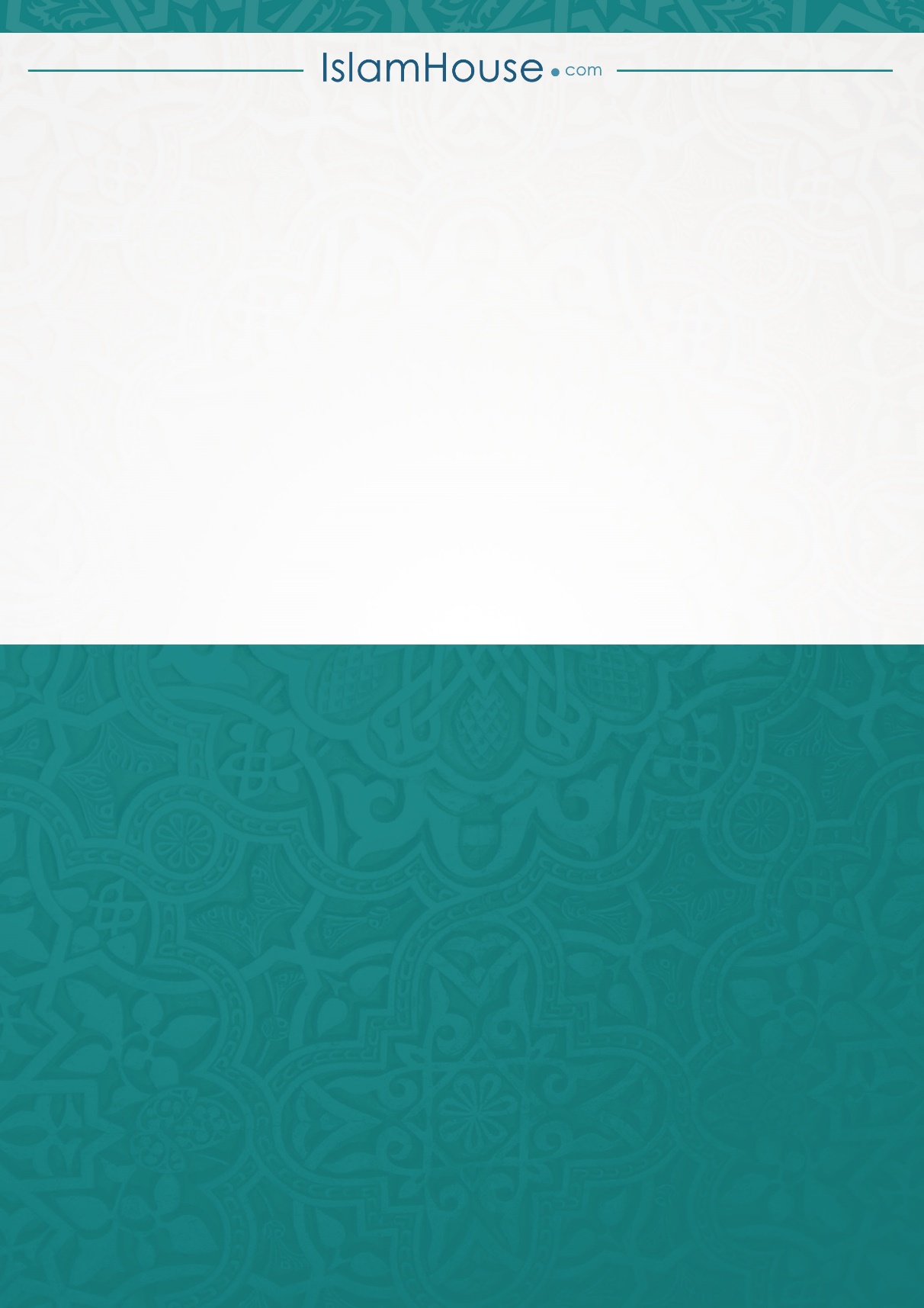 